САРАТОВСКАЯ ГОРОДСКАЯ ДУМАРЕШЕНИЕ26.11.2020 № 78-613                                                                                  г. СаратовО социальной поддержке врачей, водителей, среднего и младшего медицинского персонала Государственного учреждения здравоохранения «Саратовская городская станция скорой медицинской помощи» в муниципальном образовании «Город Саратов»В соответствии со статьей 20 Федерального закона от 06.10.2003         № 131-ФЗ «Об общих принципах организации местного самоуправления в Российской Федерации», статьей 24 Устава муниципального образования «Город Саратов», в целях социальной поддержки отдельных категорий граждан Саратовская городская ДумаРЕШИЛА:1. Установить врачам, водителям, среднему и младшему медицинскому персоналу Государственного учреждения здравоохранения «Саратовская городская станция скорой медицинской помощи» следующие меры социальной поддержки:- освободить от платы за проезд в муниципальном городском наземном электрическом транспорте (трамвай и троллейбус), в том числе их несовершеннолетних детей;- освободить от платы за пользование жилым помещением (платы за наем), занимаемым по договору социального найма муниципального жилищного фонда;- не взимать плату с родителей (законных представителей) за присмотр и уход за ребенком, осваивающим образовательные программы дошкольного образования, в муниципальных образовательных учреждениях, осуществляющих образовательную деятельность по реализации образовательных программ дошкольного образования.2.  Расходы на социальную поддержку врачам, водителям, среднему и младшему медицинскому персоналу Государственного учреждения здравоохранения «Саратовская городская станция скорой медицинской помощи» осуществляются за счет средств бюджета муниципального образования «Город Саратов».3. Порядок предоставления мер социальной поддержи, предусмотренных пунктом 1 настоящего решения, определяется администрацией муниципального образования «Город Саратов».4. Настоящее решение вступает в силу со дня его официального опубликования, но не ранее 1 января 2021 года.Исполняющий полномочия председателя Саратовской  городской Думы                                               А.А. СеребряковГлава муниципального образования «Город Саратов»                                                                                  М.А. Исаев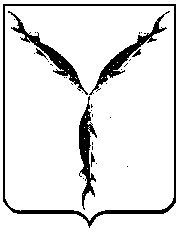 